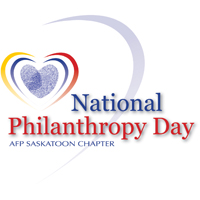 Outstanding Professional Fundraiser AwardThis award recognizes the exceptional contribution of a fundraising professional working in or for the charitable sector. The recipient demonstrates high ethical fundraising standards and a commitment to meeting community needs. Nominations are open to professional fundraisers in the Saskatoon area with at least 10 years of professional fundraising experience. The recipient will be determined by the AFP Saskatoon Chapter Board of Directors. If an appropriate candidate/recipient is not determined, the award will not be presented for that year.The successful recipient will receive the award at the annual AFP National Philanthropy Day Celebration Luncheon on November 15, 2019.Application Guidelines: The award recipient will be a fundraising professional who is a member of AFP and who demonstrates excellence in:Points	Area 0-25      	Successful fundraising as illustrated by:Improved fundraising infrastructure e.g.: increased funds raised, increased donor base, expanded partnership base, reduced fundraising costsDevelopment of new, effective and creative fundraising programs or strategiesSignificant positive impact of the funds in the community0-15          	Professional integrity and ethics by providing evidence of:Practice and promotion of the AFP Code of Ethical Principles and Standards of Professional Practice (https://afpglobal.org/sites/default/files/attachments/2018-10/CodeofEthics.pdf) 0-35            Commitment to the profession as shown by:Being a member in good standing, or representative of a member firm in good standing of Association of Fundraising Professionals (AFP).Presenting the profession to other professionals and the communityImproving the level of professionalism in his/her organization, association and communityActive participation in professional development, including certification (CFRE/ACFRE), conference participation, publication and professional education, and contributions to a professional association such as holding office. Voluntary service and financial support of non-profit organizations0-25           Leadership as demonstrated by:Exemplifying recognized leadership traits with peer respect and dignityWorking for the benefit and advancement of his/her staff associates and volunteersDemonstration of mentorship of staff, volunteers or peers______________________________________________________________________100 points maximum Application Requirements: Complete nomination form available at afpsaskatoon.afpnet.org.Nomination may be made by an individual AFP member, an AFP Chapter, or a community member or agency who is not a member of AFP. Specify and address each criterion listed on the application form. The entry will be judged on all criteria.Supporting documents (if the nominators wish to provide) should enhance, rather than replace the narrative.Two letters of recommendation, one from each of: 	 	  - ED/CEO or Board Chair or other professional reference   		 - Someone impacted by the nominee’s work e.g. volunteer, community memberEmail nomination form, along with a copy of any support documents and two reference letters. Nomination Deadline: Friday, September 13, 2019Please send completed forms to:Lindsay RoyaleNational Philanthropy Day Committee Awards Co-ChairEmail: lindsay.royale@usask.caOutstanding Professional Fundraiser AwardNomination FormNominee NameTitleOrganization of Nominee TelephoneEmailYears of non-profit, charitable fundraising workProvide examples of how the nominee has demonstrated:Success in Fundraising (150 characters maximum)Professional Integrity and Ethics (150 characters maximum)Commitment to the Profession (150 characters maximum)Leadership (150 characters maximum)Date1st Nominator signature Date2nd Nominator signature (optional)